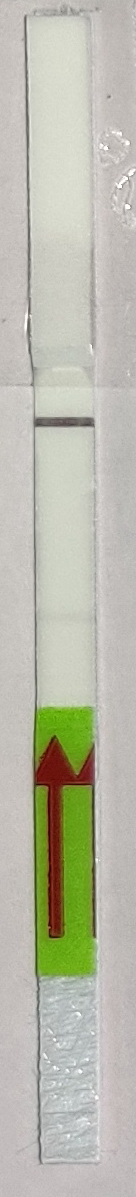 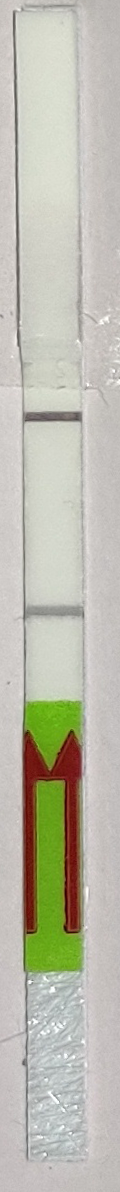 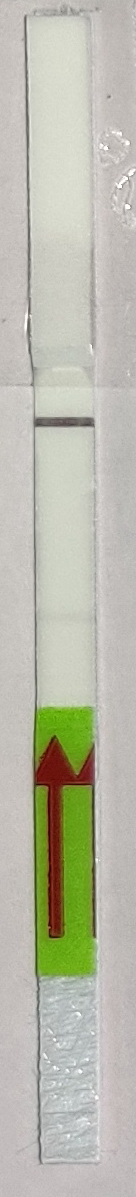 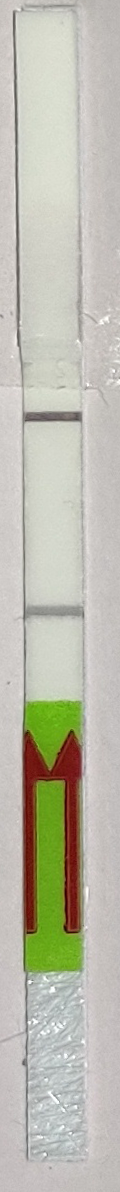 Source Data-2, Figure 5. The red rectangle denotes the approximate area cropped for generating Figure 5.